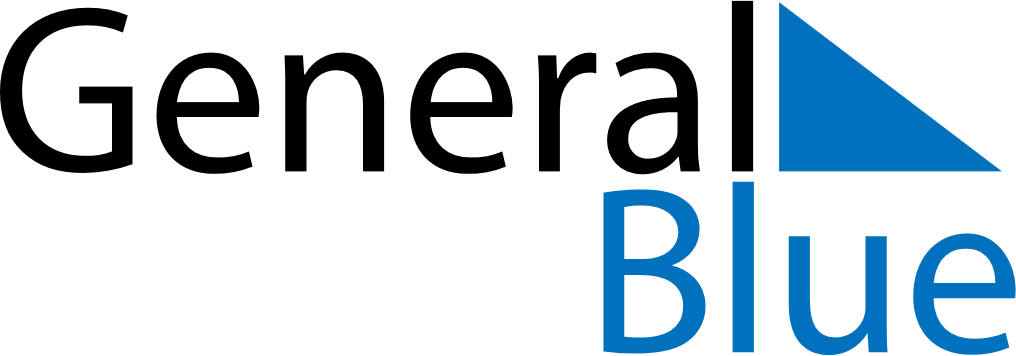 September 2024September 2024September 2024September 2024September 2024September 2024Arinsal, AndorraArinsal, AndorraArinsal, AndorraArinsal, AndorraArinsal, AndorraArinsal, AndorraSunday Monday Tuesday Wednesday Thursday Friday Saturday 1 2 3 4 5 6 7 Sunrise: 7:19 AM Sunset: 8:29 PM Daylight: 13 hours and 9 minutes. Sunrise: 7:20 AM Sunset: 8:27 PM Daylight: 13 hours and 7 minutes. Sunrise: 7:21 AM Sunset: 8:25 PM Daylight: 13 hours and 4 minutes. Sunrise: 7:22 AM Sunset: 8:23 PM Daylight: 13 hours and 1 minute. Sunrise: 7:23 AM Sunset: 8:22 PM Daylight: 12 hours and 58 minutes. Sunrise: 7:24 AM Sunset: 8:20 PM Daylight: 12 hours and 55 minutes. Sunrise: 7:25 AM Sunset: 8:18 PM Daylight: 12 hours and 53 minutes. 8 9 10 11 12 13 14 Sunrise: 7:26 AM Sunset: 8:16 PM Daylight: 12 hours and 50 minutes. Sunrise: 7:27 AM Sunset: 8:15 PM Daylight: 12 hours and 47 minutes. Sunrise: 7:28 AM Sunset: 8:13 PM Daylight: 12 hours and 44 minutes. Sunrise: 7:29 AM Sunset: 8:11 PM Daylight: 12 hours and 41 minutes. Sunrise: 7:30 AM Sunset: 8:09 PM Daylight: 12 hours and 39 minutes. Sunrise: 7:31 AM Sunset: 8:08 PM Daylight: 12 hours and 36 minutes. Sunrise: 7:32 AM Sunset: 8:06 PM Daylight: 12 hours and 33 minutes. 15 16 17 18 19 20 21 Sunrise: 7:34 AM Sunset: 8:04 PM Daylight: 12 hours and 30 minutes. Sunrise: 7:35 AM Sunset: 8:02 PM Daylight: 12 hours and 27 minutes. Sunrise: 7:36 AM Sunset: 8:01 PM Daylight: 12 hours and 24 minutes. Sunrise: 7:37 AM Sunset: 7:59 PM Daylight: 12 hours and 21 minutes. Sunrise: 7:38 AM Sunset: 7:57 PM Daylight: 12 hours and 19 minutes. Sunrise: 7:39 AM Sunset: 7:55 PM Daylight: 12 hours and 16 minutes. Sunrise: 7:40 AM Sunset: 7:53 PM Daylight: 12 hours and 13 minutes. 22 23 24 25 26 27 28 Sunrise: 7:41 AM Sunset: 7:52 PM Daylight: 12 hours and 10 minutes. Sunrise: 7:42 AM Sunset: 7:50 PM Daylight: 12 hours and 7 minutes. Sunrise: 7:43 AM Sunset: 7:48 PM Daylight: 12 hours and 4 minutes. Sunrise: 7:44 AM Sunset: 7:46 PM Daylight: 12 hours and 1 minute. Sunrise: 7:45 AM Sunset: 7:44 PM Daylight: 11 hours and 59 minutes. Sunrise: 7:46 AM Sunset: 7:43 PM Daylight: 11 hours and 56 minutes. Sunrise: 7:48 AM Sunset: 7:41 PM Daylight: 11 hours and 53 minutes. 29 30 Sunrise: 7:49 AM Sunset: 7:39 PM Daylight: 11 hours and 50 minutes. Sunrise: 7:50 AM Sunset: 7:37 PM Daylight: 11 hours and 47 minutes. 